ВОЛОГОДСКАЯ ОБЛАСТЬ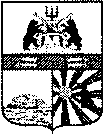 ГОРОД ЧЕРЕПОВЕЦМЭРИЯФИНАНСОВОЕ УПРАВЛЕНИЕРАСПОРЯЖЕНИЕ10.07.2017 № 11О внесении изменений в распоряжение финансового управления мэрии от 16.05.2017 № 1В соответствии с распоряжением мэрии города от 30.06.2017 № 652-р «О предоставлении в 2017 году из городского бюджета субсидии на осуществление капитальных вложений в объекты капитального строительства»:внести в приложение к распоряжению финансового управления мэрии от 16.05.2017 №1 «Об утверждении кодов городского бюджета по классификации «Тип средств» на 2017 год» следующие изменения:1. После строки: дополнить строкой следующего содержания:2. После строки: дополнить строкой следующего содержания:Заместитель начальникафинансового управления мэрии                                                                                  Д.В. Мухина«01 07 00Субсидии из городского бюджета муниципальным автономным учреждениям на капитальные вложения в объекты капитального строительства муниципальной собственности и приобретение объектов недвижимого имущества в муниципальную собственность»«01 07 01Субсидия из городского бюджета муниципальному автономному учреждению дополнительного образования «Детско-юношеская спортивная школа боевых искусств» на осуществление им капитальных вложений в объект капитального строительства «Реконструкция существующего крыльца и устройство запасного выхода здания по адресу ул. К.Либкнехта, 36», согласно распоряжению мэрии города от 30.06.2017 № 652-р».«07 07 00Целевые субсидии муниципальным автономным учреждениям на капитальные вложения в объекты капитального строительства муниципальной собственности и приобретение объектов недвижимого имущества в муниципальную собственность»«07 07 01Целевая субсидия муниципальному автономному учреждению дополнительного образования «Детско-юношеская спортивная школа боевых искусств» на осуществление им капитальных вложений в объект капитального строительства «Реконструкция существующего крыльца и устройство запасного выхода здания по адресу ул. К.Либкнехта, 36», согласно распоряжению мэрии города от 30.06.2017 № 652-р».